       GÖREV, YETKİ VE SORUMLULUKLARI: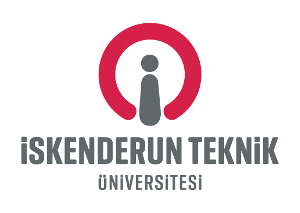 İSKENDERUN TEKNİK ÜNİVERSİTESİDÖRTYOL MESLEK YÜKSEKOKULUİSKENDERUN TEKNİK ÜNİVERSİTESİDÖRTYOL MESLEK YÜKSEKOKULUİSKENDERUN TEKNİK ÜNİVERSİTESİDÖRTYOL MESLEK YÜKSEKOKULUİSKENDERUN TEKNİK ÜNİVERSİTESİDÖRTYOL MESLEK YÜKSEKOKULUİDARİ PERSONEL GÖREV TANIMIİDARİ PERSONEL GÖREV TANIMIİDARİ PERSONEL GÖREV TANIMIİDARİ PERSONEL GÖREV TANIMIDoküman No.Revizyon Tarihi-İlk Yayın TarihiRevizyon No.-Sayfa No.Birim AdıDörtyol Meslek Yüksekokulu MüdürlüğüAlt Birim Adı-Görev ÜnvanıPersonel/Yazı İşleriGörevin Bağlı Olduğu ÜnvanGenel İdari HizmetlerKadrosuVeri Hazırlama ve Kontrol İşletmeniAstlar (Altındaki Bağlı Görev Ünvanları)YokVekalet/Görev Devri YokGörev Alanı/ Görevin Kısa Tanımı2547 Sayılı Yükseköğretim Kanunu gereğince Meslek Yüksekokulu tarafından belirlenen amaç, ilke ve talimatlara uygun olarak mevzuat hükümleri çerçevesinde ilgili faaliyetleri yürütmek1-Meslek Yüksekokuluna Elektronik Belge Yönetim Sistemi  (EBYS) üzerinden gelen giden evrak yazışmalarını yapmak.2-Meslek Yüksekokuluna harici kurum içi ve kurum dışı gelen evrakları Elektronik Belge Yönetim Sistemine (EBYS) kaydını yapar ve evrakı ilgili birime sevkini yapar.3-Meslek Yüksekokulu Kurulları(Gündem, Yönetim, Yüksekokul ve Disiplin Kurul Kararları) yazışmalarını yapar.4-Meslek Yüksekokulu akademik ve idari personel ile ilgili yazışma işlemlerini yapar.5-Meslek Yüksekokuluna öğretim elemanı alımlarında başvuru yapan adayları başvuru evraklarını teslim alır ve Elektronik Belge Yönetim Sistemine kaydını yapar.6-Meslek Yüksekokuluna öğretim elemanı alımı için başvuru yapan adayların Ön Değerlendirme ve Sınav Jürilerinin yazışmalarını yapar.7-Meslek Yüksekokuluna yeni atanan personelin göreve başlama ve kimlik kart başvuru yazışmalarını yapar.8-Meslek Yüksekokulu kadrosunda çalışan tüm personelin özlük dosyalarını düzenler.9-Meslek Yüksekokulundan ayrılan personelin ayrılış yazışmalarını yapar.10-meslek Yüksekokulu ile ilgili duyuruların yapılmasını sağlar.11-Meslek Yüksekokulu tarafından oluşturulan komisyonların yazışmalarını yapar.12-Meslek Yüksekokulunun akademik ve idari personellerinin her türlü posta evraklarının teslim alınıp dağıtım işlerini yapar.13-Meslek Yüksekokulunun oluşturulan komisyonların görev ve tanımlarını ve listesini arşivler.14-Meslek Yüksekokulu Müdürünün görev alanı ile ilgili vereceği görevleri mevzuat hükümleri kapsamında yapar.15-Akademik ve idari personel maaş işlemlerine ilişkin değişiklikleri Strateji Geliştirme Daire Başkanlığına üst yazı ile bildirmek 16-2547 Sayılı Yükseköğretim Kanunu13/b-4 gereğince Üniversitemiz Dörtyol Sağlık Hizmetleri Meslek Yüksekokulu Müdürlüğüne ait verilen görevleri yapar.17-2547 Sayılı Yükseköğretim Kanunu13/b-4 gereğince Üniversitemiz Erzin Organize Sanayi Bölgesi (OSB) Meslek Yüksekokulu Müdürlüğünün verilen görevlerini yapar.18-Yukarıda belirtilen görevlerin yerine getirilmesinde Meslek Yüksekokulu Müdürüne ve Yüksekokul Sekreterine karşı sorumludur.Bu dokümanda açıklanan görevleri yerine getirmeyi kabul ediyorum.TEBLİĞ TARİHİ…../12/2023BİRİM AMİRİTEBELLÜĞ EDENTEBLİĞ EDENONAYLAYAN